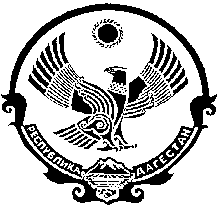  Г Л А В А  А Д М И Н И С Т Р А Ц И ИМ У Н И Ц И П А Л Ь Н О Г О   Р А Й О Н А«ЛЕВАШИНСКИЙ  РАЙОН» РЕСПУБЛИКИ  ДАГЕСТАНП  О  С  Т  А  Н  О  В  Л   Е   Н   И   Е   № 121от «20» сентября 2018 г.с. Леваши«Об утверждении схемы размещения нестационарных торговыхобъектов на территории МР « Левашинский район»              В соответствии с Федеральным законом от 28 декабря 2009 г. N 381-ФЗ "Об основах государственного регулирования торговой деятельности в Российской Федерации", Приказа Минпромторга РД от 15.03.2017 г. № 13-ОД «Об утверждении порядка разработки и утверждения органами местного самоуправления схемы размещения нестационарных торговых объектов на территории Республики Дагестан», -  п о с т а н о в л я ю:Утвердить схему размещения нестационарных торговых объектов на территории МР «Левашинский район» (прилагается).Управлению экономики и планирования администрации муниципального района обеспечить размещение  настоящего постановления на официальном сайте Администрации МР «Левашинский район».             3. Контроль за выполнением настоящего постановления возложить назаместителя главы Администрации МР «Левашинский район» Магомедова И. У.Глава Администрации                                                            муниципального района                                                                   Ш. ДабишевПриложение к постановлению Администрации МР «Левашинский район»  от 20 сентября 2018 г. № 121СХЕМАРАЗМЕЩЕНИЯ НЕСТАЦИОНАРНЫХ ТОРГОВЫХ ОБЪЕКТОВ НА ТЕРРИТОРИИМУНИЦИПАЛЬНОГО РАЙОНА «ЛЕВАШИНСКИЙ РАЙОН» РЕСПУБЛИКИ ДАГЕСТАН ПО СОСТОЯНИЮ НА 01.09.2018 ГОДА№ п/пАдрес расположения (место распо ложения)нестационар ного торгово го объектаВиднестационарного торгового объекта (палатка, киоск, автолавка, лоток и другое)Специализациянестационарноготорговогообъекта(ассортиментреализуемойпродукции)Площадь нестационарного торгового объекта, кв.м. СобственникземельногоучасткаСрокразмещениянестационарноготорговогообъекта1с. Аялакаб, ул. М. ОмароваКиоскПродукты питания8 кв. м.МО «Сельсовет «Аялакабский»ежедневно2с. Леваши, ул. ЛенинаКиоскМясо10 кв. м. МО «село Леваши»ежедневно2с. Леваши, ул. ЛенинаЛотокОвощи, фрукты80 кв. м. МО «село Леваши»ежедневно2с. Леваши, ул. ЛенинаКиоскГриль10 кв. м. МО «село Леваши»ежедневно2с. Леваши, ул. ЛенинаКиоскШашлык10 кв. м. МО «село Леваши»ежедневно